Tributes to Mahatma GandhiRich tributes were paid to Mahatma Gandhi on the occasion of the death anniversary on January 30, 2016 at his statue at the Bagtiyarlyk Sports complex in Ashgabat.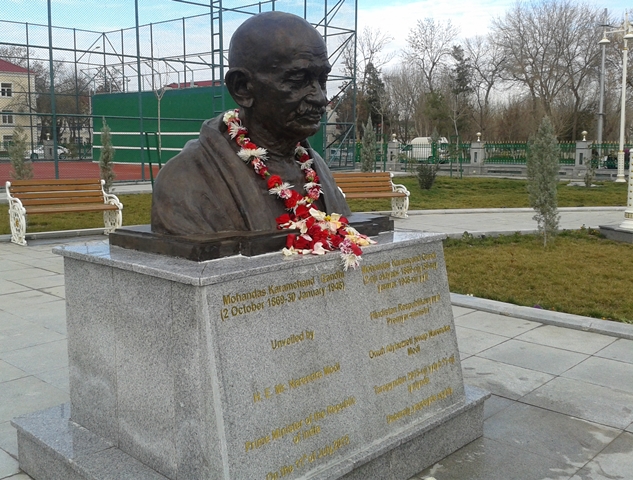 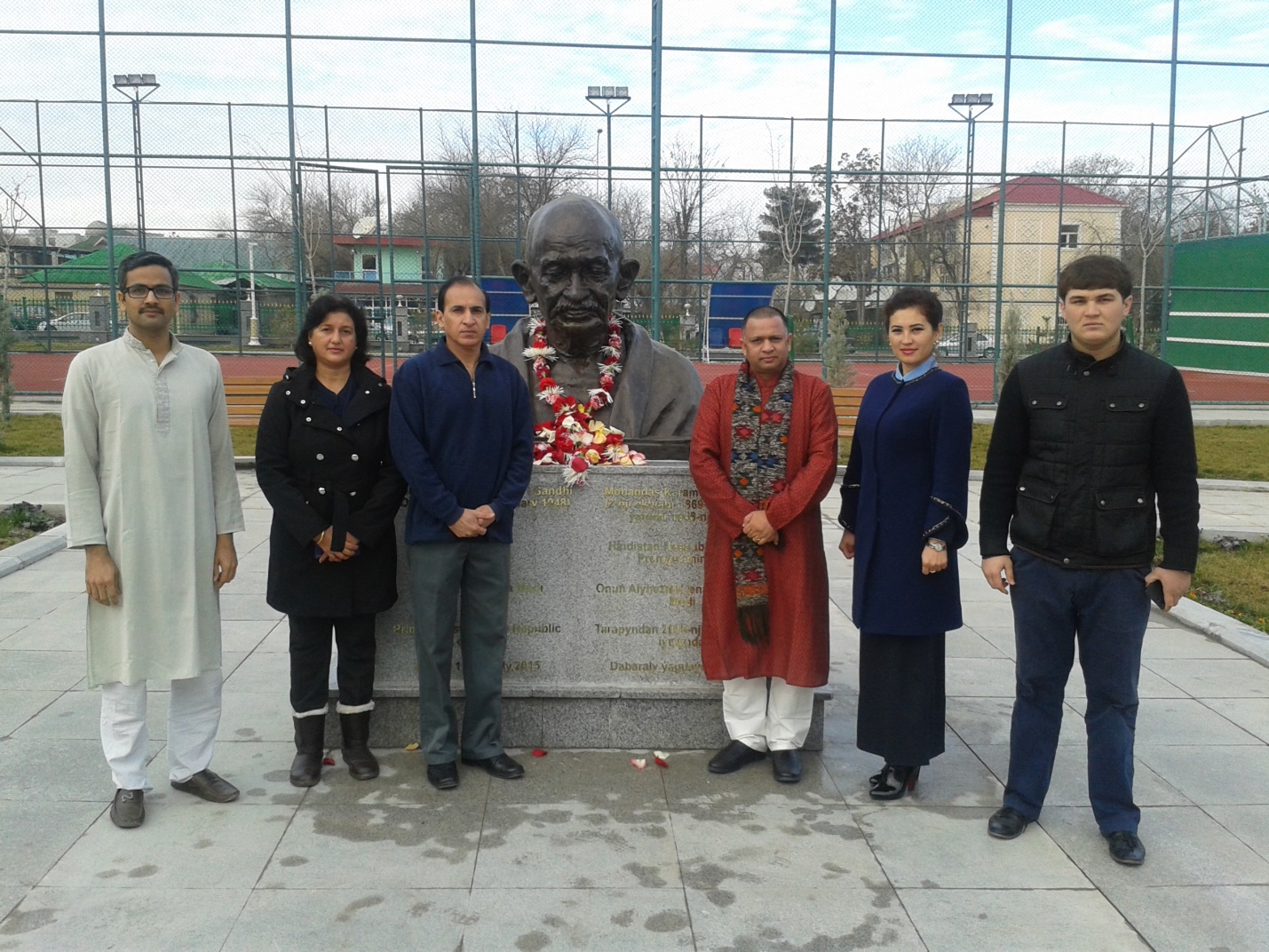 